________________________Тел.: (85557) 4-51-66, факс: (85557) 4-51-66. E-mail:  elab.fbp@tatar.ru_____________________Пояснительная записка к проекту решения Совета Елабужского муниципального района по итогам исполнения Бюджета района за 2020 годОтчет об исполнении бюджета муниципального образования Елабужский муниципальный район за 2020 год составлен с учетом требований Бюджетного Кодекса Российской Федерации и Положения о бюджетном процессе в Елабужском муниципальном районе.В проекте решения «Об исполнении бюджета муниципального образования Елабужский муниципальный район за 2020 год» (далее – Бюджет района) отражены показатели исполнения Бюджета района за 2020 год по доходам, расходам и источникам финансирования дефицита бюджета.Доходная частьДоходная часть Бюджета района в целом выполнена на 102,9 % при плане 1 841 023,5 тыс. рублей поступления составили 1 894 852,1 тыс. рублей.Доходная часть по налоговым и неналоговым поступлениям исполнена в сумме 848 119,5 тыс. рублей при годовом уточненном плане 792 707,4 тыс. рублей или 107,0 %. По сравнению с прошлым годом произошло увеличение поступлений на 64 256,6 тыс. рублей.По всем источникам собственных доходов бюджета произошло перевыполнение плана, кроме следующих видов дохода:- налог, взимаемый в связи с применением упрощенной системы налогообложения – 97,5% к годовому плану;- единый налог на вмененный доход для отдельных видов деятельности – 87,5 % к годовому плану;- налог, взимаемый в связи с применением патентной системы налогообложения – 76,5 % к годовому плану;- платы за негативное воздействие на окружающую среду, выполнение к годовому плану составило 80,9 %.В структуре собственных доходов основная часть поступлений приходится на налог на доходы физических лиц, доля которого в общей сумме поступлений составляет 82,6 %. При плане 662 801,4 тыс. рублей поступления по данному налогу составили 700 291,5 тыс. рублей или 105,7 %.По акцизам на нефтепродукты при годовом плане 25 100,0 тыс. рублей исполнение составило 24 973,7 тыс. рублей или 99,5 %. Доля данного налога в общих поступлениях собственных доходов составила 2,9 %.Поступления по налогам на совокупный доход составили 65 176,5 тыс. рублей или 94,2 % к плану. В общей сумме налогов на совокупный доход наибольшую долю (54,2%) составляют поступления по упрощенной системе налогообложения в сумме 35 308,3 тыс. рублей или 97,5 % к плану (36 199,0 тыс. рублей)Кроме того, поступления:- по единому налогу на вмененный доход при плане 30 705,0 тыс. рублей составили 26 860,7 тыс. рублей или 87,5 %,- по налогу, взимаемому с применением патентной системы налогообложения – 1 302,5 тыс. рублей или 76,5 % к плану (1 703,0 тыс. рублей);- по единому сельскохозяйственному налогу – 1 705,0 тыс. рублей или 310 % к плану (550,0 тыс. рублей).Поступление налога на добычу общераспространенных полезных ископаемых (НДПИ) составило 821,5 тыс. рублей или 821,5 % к плану (100,0 тыс. рублей).Выполнение по государственной пошлине составило 9 792,5 тыс. рублей или 113,0 % к плану (8 665,0 тыс. рублей). В структуре собственных доходов доля госпошлины составила около 1,2%.Доля неналоговых доходов в общей сумме поступлений собственных доходов составила 5,5 %.При уточненном годовом плане 26 884,0 тыс. рублей поступило 47 063,8 тыс. рублей или 175,1 %, из них по видам неналоговых доходов поступления составили:- по арендной плате за земельные участки и имущество – 24 226,4 тыс. рублей или 205,4 % к плану (11 792,0 тыс. рублей);- по доходам от реализации земельных участков и имущества – 10 229,5 тыс. рублей или 136,4 % к плану (7 500,0 тыс. рублей);- по плате за негативное воздействие на окружающую среду – 3 648,4 тыс. рублей или 80,9 % к плану (4 507 тыс. рублей);- по штрафам, санкциям, возмещениям ущерба – 3 897,9 тыс. рублей или 126,4 % к плану (3 085,0 тыс. рублей);- по прочим неналоговым доходам – 5 061,6 тыс. рублей, в том числе поступления прочих доходов от компенсации затрат государства в сумме 4 830,7 тыс. рублей.Безвозмездные перечисления поступили всего в сумме 1 046 732,6 тыс. рублей, в том числе из вышестоящих бюджетов 911 922,1 тыс. рублей или 99,8 % от уточненного плана.Из бюджетов г. Елабуга и сельских поселений межбюджетными трансфертами в бюджет района направлены 134 810,5 тыс. рублей.Доля безвозмездных поступлений от общего объема доходов бюджета района составила 55,2%.Расходная частьПоступившие в Бюджет района доходы и республиканские средства позволили обеспечить принятые обязательства: своевременную выплату заработной платы работникам муниципальных бюджетных учреждений и осуществить все запланированные расходы в полном объеме (выплату социальных пособий и льгот, оплату коммунальных услуг, приобретение медикаментов, продуктов питания и оплату социально-значимых расходов).Расходы Бюджета района за 2020 год составили 1 857 191,8 тыс. рублей при уточненном плане 1 981 615,7 тыс. рублей или 93,7 %.Фактическое исполнение бюджета в 2020 году свидетельствует об усилении социальной направленности. Уровень первоочередных и социально-значимых расходов в бюджете района составил 1 491 079,1 тыс. рублей или 80 % (от общего объема расходов), из них:- на фонд оплаты труда направлено 1 315 721,8 тыс. рублей (70,8 % от общего объема расходов), в том числе денежное вознаграждение за классное руководство педагогическим работникам - 12 342,6 тыс. рублей;- на оплату коммунальных услуг муниципальных учреждений направлено 95 411,1 тыс. рублей (5,1 % от общего объема расходов);- прочие социально-значимые расходы – 79 946,2 тыс. рублей или 4 % от общего объема расходов (питание и медикаменты в детских садах и школах – 38 734,7 тыс. рублей, в том числе горячее питание учащихся в 1-4 классах-19 469,9 тыс. рублей, социальная поддержка гражданам, имеющих детей, посещающие образовательные организации – 14 108,1 тыс. рублей; др. расходы социального характера –27 297,7 тыс. рублей).Капитальные расходы бюджета за счет республиканских средств и средств местного бюджета составили 41 334,6 тыс. рублей или 2,2 % от общего объема расходов, в том числе:- на капитальный ремонт жилого фонда – 31 537,0 тыс. рублей;- на капитальный ремонт, строительство и реконструкцию объектов социально-культурной сферы – 9 797,6 тыс. рублей ( благоустройство территории  в части строительства объекта  пешеходного перехода от пассажирского причала до существующих линий берегоукрепления первой очереди в г.Елабуга – 7 859,1 тыс. рублей, поставка детских игровых элементов для обустройства  детских площадок, расположенных в н.п. ЕМР и г. Елабуга – 74,2  тыс. рублей, установка пандусов – 58,9 тыс. рублей, капитальный ремонт зданий детских учреждений-1 805,4 тыс. рублей). Кроме того, на приобретение оборудования, мебели, оргтехники, увеличение основных средств направлено – 35 059,2 тыс. рублей.Направление расходов по отраслям характеризуется следующими показателями:По разделу «Общегосударственные вопросы» отражены расходы в сумме 151 784,2 тыс. рублей при уточненном плане 162 935,3 тыс. рублей или 93,2 %, из них: - расходы на содержание аппарата управления составили 94 481,7 тыс. рублей (6,2% от общего объема расходов);- расходы на осуществление переданных государственных полномочий составили 10 401,2 тыс. рублей (в области образования – 356,4 тыс. рублей, сбор информации – 2,4 тыс. рублей; в области  молодежной политики – 356,4 тыс. рублей; опека и попечительства – 1 949,3тыс. рублей; комиссия КДН – 685,6 тыс. рублей, административная комиссия – 378,2 тыс. рублей, архивное дело – 154,7 тыс. рублей, должностные лица составляющие протоколы – 0,52 тыс. рублей, по распоряжению земельными участками  25,8 тыс. рублей, содержание ЗАГСа – 2 728,6 тыс. рублей, МАУ ЕМР "Пункт помощи лицам, находящимся в состоянии алкогольного опьянения"-3 763,3 тыс. рублей);- на мероприятия, направленные на развитие системы территориального общественного самоуправления РТ в сумме 5 615,7 тыс. рублей или 86,4 %, в том числе:на осуществление компенсационных выплат руководителям территориальных общественных самоуправлений – 2 362,5 тыс. рублей при плане 2 700,0 тыс. рублей или 87,5 % (Распоряжение Кабинета министров Республики Татарстан №928-р от 12.05.2020 г.);премирование Победителям конкурса «Лучшее ТОС года в Республике Татарстан в 2020 году» (Распоряжение Кабинета министров Республики Татарстан № 720-р от 03.04.2020 г.) – 2 791,0тыс. рублей или 86,6 %.поощрение руководителей территориальных общественных самоуправлений (Распоряжение Кабинета министров Республики Татарстан № 2766-р от 17.12.2020 г.) – 462,2тыс. рублей или 80,4 %;- на материальное поощрение членов территориальных и участковых избирательных комиссий по итогам заседаний представительных органов муниципальных образований РТ (Распоряжение Кабинета министров Республики Татарстан №1814-р от 18.09.2020 г.) - 2 528,8 тыс. рублей;- на уплату земельного и имущественного налогов – 288,5 тыс. рублей;- реализованы мероприятия по 3-м муниципальным программам, и расходы составили в сумме 3 936,5 тыс. рублей (2,6 % от общего объема расходов по разделу), без расходов по МАУ ЕМР «Пункт помощи…» - 173,2 тыс. рублей, в том числе:"Реализация антикоррупционной политики в ЕМР на 2016-2020 годы" – 50,0 тыс. рублей;"Улучшение условий и охраны труда работников органов местного самоуправления ЕМР на 2018-2020 годы" – 123,2 тыс. рублей;"Профилактика правонарушений и охраны общественного порядка в ЕМР на 2018-2020 годы" (содержание МАУ ЕМР "Пункт помощи лицам, находящимся в состоянии алкогольного опьянения" производится за счет субвенции из бюджета РТ) – 3 763,3 тыс. рублей;- на оплату по исполнительным листам (возмещение судебных расходов, ущерба) –10 908,0 тыс. рублей;- резервный фонд по всем разделам исполнен на сумму 4 731,4 тыс. рублей, в том числе по данному разделу 295,8 тыс. рублей. - на передачу расходов в виде межбюджетных трансфертов бюджетам поселений – 7 875,8 тыс. рублей (премирование руководителей по итогам работы за 4 квартала, премирование ко дню местного самоуправления, премированию ко дню Республики Татарстан, содержание Исполнительных комитетов СП (приобретение датчика для насоса, услуги делопроизводителя, ОСАГО на служебный автомобиль, г.Елабуга (оборудование., мебель, шторы,  приобретение и обновление справочно-информационных баз данных (IC), проведение выборов депутатов и представительных органов в СП и город);- прочие расходы – 19 215,5 тыс. рублей (заработная плата водителям, членские взносы и другие расходы за счет резервного фонда, на доставку и устройство пандусов по МКД для людей с ограниченными возможностями, кадровое обеспечение в области здравоохранения, страхование на случай причинения вреда здоровью муниципального служащего, содержание МКУ «Департамент строительства при Исполкоме ЕМР» По разделу «Национальная оборона» отражены расходы на реализацию государственных полномочий по расчету и предоставлению субвенций бюджетам поселений, входящих в состав муниципального района, на реализацию полномочий по осуществлению первичного воинского учета на территориях, на которых отсутствуют военные комиссариаты в сумме 1 606,7 тыс. рублей или 100 %.Данные бюджетные ассигнования передаются в бюджеты сельских поселений в виде межбюджетных трансфертов.По разделу «Национальная безопасность и правоохранительная деятельность» отражены расходы в сумме 8 121,4 тыс. рублей, при плане 8 249,2 тыс. рублей, или 98,4 %, в том числе:- приобретение пожарных извещателей для установки в жилых домах (квартирах) 14 семей с детьми находящихся в социально-опасном положении в рамках программы «Пожарная безопасность» в сумме 12,9 тыс. рублей;- на содержание МКУ «Управления гражданской защиты при Исполнительном комитете Елабужского муниципального района» в сумме 1 513,3 тыс. рублей при плане 1 554,3 тыс. рублей или 97,4 % (на оплату труда – 1 475,7 тыс. рублей (5 штатных единиц);- за счет средств местного бюджета произведены расходы по софинансированию на ФОТ водителя пожарной машины, приобретение ГСМ и запасных частей на пожарные автомобили Б. Еловскому СП, Б. Шурнякскому СП, Тат. Дюм-Дюмскому СП – 363,7 тыс. рублей;- за счет средств бюджета РТ (РКМ РТ№1033-р от 27.05.2020г.) – на софинансирование средств по самообложению граждан произведены расходы на покупку и установку гидранта в с. Ст.Куклюк и устройство системы звукового оповещение населения при чрезвычайных ситуациях в н.п. Малоречинский Большекачкинского СП в сумме – 220,6 тыс. рублей Общая сумма межбюджетных трансфертов, переданных в бюджеты сельских поселений, составила – 584,3 тыс. рублей.- по оплате труда начальников общественных пунктов охраны порядка (5 штатных единиц) и муниципальных служащих (дополнительно 6 штатных единиц), обеспечивающих деятельность общественных пунктов охраны порядка в сумме - 5 632,9 тыс. рублей или 100 %;- расходы на оснащение пляжей, мест массового отдыха населения около водных объектов спасательными постами - 378,0 тыс. рублей или 81,3 %По разделу «Национальная экономика» отражены расходы в сумме 40 433,1 тыс. рублей при уточненном плане 42 899,1 тыс. рублей или 94,2 %, из них:за счет средств местного бюджета в сумме 1 064,9 тыс. рублей, в том числе:- субсидии гражданам, ведущим личное подсобное хозяйство и крестьянско-фермерским хозяйствам, на возмещение части затрат по приобретению коров и нетелей крупного рогатого скота молочного направления в сумме 150,0 тыс. рублей;- на реализацию мероприятий по предупреждению и ликвидации болезней животных, защите населения от болезней, общих для человека и животных (на отлов безнадзорных животных) в сумме 372,9 тыс. рублей;- на материальное стимулирование по результатам проведения конкурса среди механизаторов зерноуборочных комбайнов и самоходных косилок, участвующих на уборке урожая 2020 года – 125,4 тыс. рублей;- на услуги по межеванию земельных участков - 273,7 тыс. рублей;- на возмещение ущерба гражданам в результате распространения вируса чумы свиней на территории ЕМР (Постановление исполнительного комитета №1282,1283,1293 от 22.12-24.12.2020 г.) -142,9 тыс. рублей;-предусмотренные средства по бюджету района в сумме 181,9 тыс. рублей на содержание и ремонт укрепленных берегов и дамб без искусственных насаждений и платин не освоены, в связи с отсутствием заявившихся участников в электронном аукционе.за счет средств республиканского бюджета в сумме 11 231,1 тыс. рублей (с учетом передачи средств в бюджеты поселений), в том числе по бюджету района - 3 552,6 тыс. рублей, из них:- за реализацию государственных полномочий в сфере организации проведения мероприятий по предупреждению и ликвидации болезней животных, их лечению, защите населения от болезней, общих для человека и животных в сумме 2 152,6 тыс. рублей или 91,8 % (на обустройство сибиреязвенных скотомогильников – 1 101,6 тыс. рублей и на отлов безнадзорных животных –1 051,0 тыс. рублей);- за возмещение затрат организаций потребительской кооперации в части транспортных расходов, связанных с доставкой товаров первой необходимости в отдаленные и малонаселенные сельские пункты РТ, расположенные далее 11 километров от районных центров РТ (Распоряжение Кабинета Министров Республики Татарстан №610-р от 20.03.2020 г.) в сумме 1 400,0 тыс. рублей или 100 %;межбюджетные трансферты бюджетам поселений составили в сумме 8 471,5 тыс. рублей, в том числе:- на решение вопросов местного значения, осуществляемых с привлечением средств самообложения граждан сельских поселений, предоставленные в 2020 году (РКМ РТ от 27.05.2020г. №1033-р) для ремонта внутри поселковых дорог – 3 104,5 рублей;- на финансовое обеспечение исполнения расходных обязательств по содержанию новой сети объектов благоустройства г.Елабуга (Распоряжение Кабинета Министров РТ №265-р от 11.02.2020 г.) в сумме 4 574,0 тыс. рублей;- на уборку территории полилингвальной школы г.Елабуга-393,0 тыс. рублей, на ремонт моста (Альметьевское СП)-250,0 тыс. рублей, на приобретение щебня (Танаевское СП)-150,0 тыс. рублей.Кроме того, в рамках Дорожного фонда за счет поступающих акцизов от нефтепродуктов реализованы мероприятия по ремонту, содержанию и строительству дорог общего пользования. За 2020 год расходы составили в сумме 27 344,1 тыс. рублей при уточненном плане 28 172,1 тыс. рублей или 97,1 %, (в том числе за счет остатков средств на начало года решением сессии ЕМР №454 от 18.03.2020г. -3 072,1 тыс. рублей, которые освоены в сумме 3 072,1 тыс. рублей или на 100%).По разделу «Жилищно-коммунальное хозяйство» отражены расходы в сумме 59 567,6 тыс. рублей при уточненном плане 66 332,0 тыс. рублей или 89,8 %, в том числе:По подразделу «Жилищное хозяйство» - 31 566,4 тыс. рублей, из них:на обеспечение мероприятий по капитальному ремонту многоквартирных домов, включенных в состав республиканской программы проведения капитального ремонта многоквартирных домов, направлено 31 537,0 тыс. рублей;на межевание земельных участков под многоквартирными домами -29,4 тыс. рублей;По подразделу «Коммунальное хозяйство» - 472,5 тыс. рублей, из них:Межбюджетные трансферты бюджетам сельских поселений – 363,0 тыс. рублей:на решение вопросов местного значения, осуществляемых с привлечением средств самообложения граждан сельских поселений, предоставленные в 2020 году (РКМ РТ от 27.05.2020г. №1033-р.) – 363,0 тыс. рублей;на проведение экспертной оценки инженерных сетей, расчет потребности в тепле и топливе, проектную документацию системы газоснабжения, определение рыночной стоимости арендной платы объектов водоснабжения в н.п. Колосовка и Танайка, поселка Гриландия, ФАП н. п. Хлыстово - 109,5 тыс. рублей;По подразделу «Благоустройство» - 27 301,5 тыс. рублей:поставка детских игровых элементов для обустройства детских площадок, расположенных в населенных пунктах ЕМР и г. Елабуга - 74,2 тыс. рублей;благоустройство территории пешеходного перехода от пассажирского причала линий берегоукреплений первой очереди в г. Елабуга - 8 136,4 тыс. рублей;очистка территории Оптово-распределительного центра от деревьев- 300,0 тыс. рублей;межбюджетные трансферты в сумме – 18 790,9 тыс. рублей:1) за счет средств Республики Татарстан – 9 816,1 тыс. рублей- на решение вопросов местного значения, осуществляемых с привлечением средств самообложения граждан сельских поселений, предоставленные в 2020 году (РКМ РТ №1033-р от 27.05.2020г.) – 4 437,0 тыс. рублей (благоустройство территории родника - 191,4 тыс. рублей, строительство обелиска Славы и благоустройство его территории, благоустройство сквера труженикам тыла - 146,0 тыс. рублей, приобретение навесного оборудования на трактор и приобретение прицепной емкости-1296,4 тыс. рублей, устройство ограждения кладбищ - 615,4 тыс. рублей, приобретение мусорного контейнера-111,2 тыс. рублей, благоустройство территории парка культуры и отдыха - 1 466,8 тыс. рублей, установка обелиска павшим в ВОВ - 146,0 тыс. рублей, обустройство детской площадки - 463,8 тыс. рублей);– присужденные Гранты Большекачкинскому, Мурзихинскому и Танайскому сельским поселениям на приобретение тракторов (РКМ РТ №1046-р от 28.05.2020г.) – 4 500,0 тыс. рублей;– на премирование победителей республиканского конкурса, на звание "Самый благоустроенный населенный пункт Республики Татарстан" в 2018 году –383,0 тыс. рублей (выделенные средства в 2019 году, освоены в 2020 году);- на финансовое обеспечение исполнения расходных обязательств по содержанию новой сети (МАОУ "Полилингвальный общеобразовательный комплекс Адымнар-Алабуга") (РКМ РТ №265-р от 11.02.2020 г.) - 496,1 тыс. рублей;2) за счет средств спонсорской помощи – 1 570,0 тыс. рублей (мероприятия к Новому году - 1 457,6 тыс. рублей, на обустройство памятников - 112,4 тыс. рублей);3) за счет средств района - 1 104,8 тыс. рублей:- на благоустройство территории полилингвальной школы - 984,8 тыс. рублей;- на софинансирование гранта -приобретение оборудования (отвал) для трактора Мурзихинскому СП-120,0 тыс. рублей;4) за счет средств, переданных из бюджета г.Елабуга на увеличение стоимости уставного фонда МУП «Управление благоустройства и озеленения ЕМР РТ» - 6 300,0 тыс. рублей;Кроме того, за счет республиканских средств на реализацию государственных полномочий по осуществлению госконтроля и надзора в области долевого строительства многоквартирных домов и (или) иных объектов недвижимости направлены расходы в сумме 227,2 тыс. рублей при плане 227,2 тыс. рублей или на 100 %, в том числе на ФОТ - 168,1 тыс. рублей.По разделу 06 «Охрана окружающей среды» в рамках Соглашения 20/20 от 09.01.2020 года о взаимодействии Министерства экологии и природных ресурсов Республики Татарстан и Исполнительного комитета Елабужского муниципального района за счет средств бюджета Елабужского муниципального района и дополнительного Соглашения запланированы расходы в общей сумме 12 487,1 тыс. рублей, освоено – 5 700,3 тыс. рублей или 45,7 %, в том числе:- на разработку проекта для сокращения санитарно-защитной зоны сибиреязвенного скотомогильника, расположенного по адресу: Республика Татарстан, Елабужский район, д. Большая Качка – 1 862,4 тыс. рублей;- на разработку проекта для сокращения санитарно-защитной зоны сибиреязвенного скотомогильника, расположенного по адресу: Республика Татарстан, Елабужский район, с. Танайка – 1 950,0 тыс. рублей;- на разработку проекта для сокращения санитарно-защитной зоны сибиреязвенного скотомогильника, расположенного по адресу: Республика Татарстан, Елабужский район, д. Лекарево – 1 887,9 тыс. рублей.Экономия образовалась в связи с несостоявшимися торгами и финансирование осуществлялось по факту предоставления заявок на оплату товаров, работ и услуг.По разделу «Образование» отражены расходы в сумме 1 338 569,8 тыс. рублей при плане 1 398 543,8 тыс. рублей или 95,7 %, в том числе: по дошкольному образованию - 94,5 %, по общему образованию - 96,5 %, по дополнительному образованию детей - 97,6 %, по прочим учреждениям - 97,2 %, по подразделу «Молодежная политика» – 91,2 %.Социально-значимые расходы по данному разделу профинансированы в полном объеме, в том числе:- расходы на фонд оплаты труда составили 1 094 990,3 тыс. рублей или 81,8 % (от общего объема расходов по разделу). Согласно Федеральному Закону № 463–ФЗ от 27.12.2019 года «О внесении изменений в статью 1 ФЗ «О минимальном размере оплаты труда» с 01.01.2020 года установлен МРОТ в сумме 12 130 рублей в месяц. На премиальные выплаты работникам, оплата которых регулируется указами президента РФ, на повышение НСОТ и на выполнение указанного Закона дополнительно выделены денежные средства из бюджета РТ в сумме 36 427,9 тыс. рублей. Кроме того, для выплаты денежного вознаграждения за классное руководство педагогическим работникам выделено за счет федерального бюджета - 12 343,0 тыс. рублей (0,9%);- расходы на оплату коммунальных услуг составили 84 868,5 тыс. рублей (6,3 % от общего объема расходов по разделу);- расходы на продукты питания и приобретения медикаментов в детских дошкольных и в общеобразовательных учреждениях составили 8 986,9 тыс. рублей (0,7 % от общего объема расходов по разделу).Кроме того, по РКМ РТ №1834-р от 22.09.2020 г. на организацию горячего питания в начальных классах на 4-месяца 2020-2021 учебного года выделено 19 664,2 тыс. рублей и израсходовано 19 469,9 тыс. рублей (1,5%), из них:- за счет средств республиканского бюджета - 5 286,0 тыс. рублей;- за счет федерального бюджета - 11 292,5 тыс. рублей;- софинансирование за счет средств местного бюджета – 2 891,4 тыс. рублей;- на прочие расходы (содержание имущества, включая налоги, прочие услуги, увеличение стоимости основных средств и материальных запасов) – 117 716,9 тыс. рублей (8,8% от общего объема расходов по разделу).Одновременно с обеспечением текущих потребностей, своевременной выплатой заработной платы, предоставлением всех социальных пособий и льгот, в районе реализовывались программы, направленные на развитие муниципальных бюджетных учреждений и проводились мероприятия по повышению качества предоставляемых населению услуг.В рамках настоящего раздела реализованы мероприятия 7-ми муниципальных программ, и расходы составили в сумме 1 338 569,8 тыс. рублей (100 % от общего расхода по разделу), в том числе:- на содержание детских дошкольных учреждений, учреждений общего и дополнительного образования;- на приобретение продуктов питания в образовательных учреждениях;- на установку систем видеонаблюдения, огнезащитную обработку помещений, зарядку огнетушителей, техническое обслуживание пожарной сигнализации в образовательных учреждениях;- на содержание учреждений и участие на городских и региональных мероприятиях в области молодежной политики;За счет средств, полученных из республиканского и федерального бюджетов (кроме ФОТ), произведены расходы в сумме 58 138,5 тыс. рублей, из них:- на выплаты ежемесячной стимулирующей надбавки педагогическим работникам в области образования, молодежной политики и культуры – 650,2 тыс. рублей;- на обеспечение охраны общественного порядка на территории детских оздоровительных лагерей – 286,4 тыс. рублей;- на осуществление ежемесячных выплат в виде стипендии студентам образовательных организаций высшего образования, расположенных на территории Республики Татарстан, обучающихся по образовательным программам высшего образования, предусматривающим педагогический вид деятельности – 1 170,0 тыс. рублей;- на получение грантов всего 3 231,9 тыс. рублей (на получение гранта «Наш новый учитель» - 1 916,9 тыс. рублей; на выплаты стимулирующей надбавки педагогическим работникам – получателям грантов «Лучший методист» - 1 315,0 тыс. рублей);- на выплату педагогическим работникам компенсации за участие в подготовке и проведению ГИА – 155,8 тыс. рублей;- на увеличение объема финансового обеспечения выполнения муниципального задания «Детский сад комбинированного вида №40 «Созвездие»-5 358,4 тыс. рублей - на увеличение объема финансового обеспечения выполнения муниципального задания МАОУ «Полилингвальный образовательный комплекс Адымнар-Алабуга» - 18 315,5 тыс. рублей;- на организацию горячего питания в начальных классах на 4 месяца 2020-2021 учебного года - 5 286,0 тыс. рублей;- за счет федеральных средств - 23 635,5 тыс. рублей (на выплату денежного вознаграждения за классное руководство педагогическим работникам 12 343,0 тыс. рублей и на организацию горячего питания в начальных классах на 4 месяца 2020-2021 учебного года-11 292,5 тыс. рублей);- на уплату налога на имущество школам города - 48,8 тыс. рублей. В то же время, в связи с передачей СОШ №5 г.Елабуга в структуру «Казанский (Приволжский) федеральный университет для создания на базе –СОШ № 5 «Университетская» уменьшена сумма субвенции и субсидии на сумму 8 335,5 тыс. рублей, также, в связи с эпидемиологической обстановкой, уменьшена сумма субсидии по обеспечению организации отдыха детей в каникулярное время (лагеря) - 9 298,6 тыс. рублей.На основании письма Министерство Финансов Республики Татарстан в целях создания резерва в бюджете муниципального района плановые ассигнования по учреждениям культуры уменьшены на сумму 18 302,8 тыс. рублей.По разделу «Культура и кинематография» отражены расходы в сумме 100 159,3 тыс. рублей при плане 111 653,8 тыс. рублей или 89,7 % (из них по кинематографии 8 287,0 тыс. рублей при плане 8 560,4 рублей или 96,8 %).За счет средств, полученных из республиканского бюджета произведены расходы в сумме 10 672,9 тыс. рублей, из них: - на повышение минимального размера оплаты труда с 01.01.2020 года до 12 130 рублей, премиальные выплаты работникам, оплата труда которых регулируется Указами Президента РФ, средства на повышение НСОТ – 7 890,7 тыс. рублей;- в связи с открытием сельских клубов в с.Покровское, с.Свиногорье и увеличением штатной численности на 6,1 единицы (РКМ РТ №252-р от 11.02.2020г. - 2 482,2 тыс. рублей;- по государственной поддержке в виде гранта на поощрение лучшего учреждения культуры, находящихся на территории сельских поселений (Яковлевская сельская библиотека и Ст.—Куклюкский СДК) - 200,0 тыс. рублей, в том числе за счет средств федерального бюджета - 115,3 тыс. рублей, за счет средств РТ - 84,7 тыс. рублей);- по государственной поддержке в виде гранта на поощрение лучших работников культуры, находящихся на территории сельских поселений (Ст.-Куклюкская сельская библиотека и Малореченский сельский клуб Большекачкинского сельского поселения) - 100,0 тыс. рублей (в том числе за счет средств федерального бюджета - 57,1 тыс. рублей, за счет средств РТ-42,9 тыс. рублей).На реализацию мероприятий 2-х муниципальных программ направлено 254,0 тыс. рублей, в том числе:1. Расходы по муниципальной программе «Пожарная безопасность на 2018 - 2020 годы в Елабужском муниципальном районе» составили в сумме 161,5 тыс. рублей или 84,1%, в том числе:- на обслуживание АПС, ОПС, КТС – 115,7 тыс. рублей;- зарядка и ремонт огнетушителей – 25,6 тыс. рублей;-проверка дымовых и вентиляционных каналов - 12,5 тыс. рублей;-приобретение огнетушителей порошковых ОП-4(3) -3,2 тыс. рублей;- обучение ПТМ - 4,5 тыс. рублей.2. Расходы на реализацию мероприятий по муниципальной программе "Реализация государственной национальной политики в ЕМР на 2018-2020 годы" в сумме - 92,5 тыс. рублей или 96,3 %:- на приобретение (изготовление) подарочной и сувенирной продукции (поздравительные открытки, адреса, почетные грамоты, дипломы).На обеспечение деятельности 26 библиотек в сумме 25 630,2 тыс. рублей при плане 26 841,2 тыс. рублей или 95,5 %:- расходы на оплату труда составили – 23 619,6 тыс. рублей при плане 24 636,9 тыс. рублей или 95,9 %, в том числе за счет республиканского бюджета на повышение минимального размера оплаты труда, премии, повышение НСОТ – 3 016,4 тыс. рублей;- коммунальные услуги – 1069,3 тыс. рублей при плане 1 157,8 тыс. рублей или 92,4%;- на приобретение основных средств (мебели, оргтехники, книжной продукции, комплектов штор, стендов и др.) направлено 40,3 тыс. рублей или 100%.- на комплектование книжного фонда библиотек за счет местного бюджета направлено 43,0 тыс. рублей или 100%.- на обеспечение деятельности подведомственных учреждений культуры: МБУ «Городской Дворец культуры», МБУ «Централизованная клубная система», МКУ «Управление культуры Елабужского муниципального района» в сумме 55 158,4 тыс. рублей при плане 64 603,5 тыс.рублей или 85,4%, из них: расходы на оплату труда – 45 202,2 тыс. рублей или 96 %, в том числе за счет РТ на повышение минимального размера оплаты труда, премии, повышение НСОТ – 4 388,4 тыс. рублей; коммунальные услуги – 3 746,5 тыс. рублей или 78,9%; на текущий ремонт направлено - 399,8 тыс. рублей (за счет остатков бюджетных средств); и на софинансирование капитального ремонта сельских домов культуры (приобретение мебели, одежды сцены, стенды, шторы) – 81,9 тыс. рублей.- на приобретение основных средств и расходных материалов (оргтехника, канцтовары, мебель и т.д.) – 1 458,7 тыс. рублей или 84,7 %.На основании письма Министерство Финансов Республики Татарстан в целях создания резерва в бюджете муниципального района плановые ассигнования по учреждениям культуры уменьшены на сумму 6 200,3 тыс. рублей.Расходы, выделенные за счет остатков денежных средств на начало года в сумме 5 179,9 тыс. рублей на развитие общественных пространств (парк «Чебурашка»- устройство рулонных газонов и автоматического полива парка) и на формирование комфортной городской среды – сквер «Сад у дома» (строительство парковочных мест) не освоены и будут предусмотрены в бюджетных обязательствах 2021 года.На проведение мероприятий в области культуры направлено в сумме 4 540,9 тыс. рублей при плане 4 844,7 рублей или 93,7 %, из них за счет спонсорской помощи на проведение мероприятий, посвященных к 75-летию Победы в ВОВ в сумме 2 266 159,30 рублей из плана 2 430 057,96 рублей или 93,3 %.Направление средств на проведение мероприятий характеризуется следующими данными (в рублях): На финансирование МБУ «Киновидеообслуживание населения» расходы составили 8 287,0 тыс. рублей при плане 8 560,4 тыс. рублей или 96,8 %, из них:- расходы на оплату труда – 5 207,3 тыс. рублей или 95,6 %, в том числе на премиальные выплаты и повышение МРОТ – 485,9 тыс. рублей;- коммунальные услуги – 1 131,7 тыс. рублей или 95,6 %.Расходы на содержание МКУ «Управление культуры ИК ЕМР» составили в сумме - 5 945,7 тыс. рублей при плане 6 173,0 тыс. рублей или 96,3 %, из них:- расходы на оплату труда - 2 381,1 тыс. рублей или на 97,7 %, коммунальные услуги - 464 ,3 тыс. рублей или 97,3 %.За счет остатков бюджетных средств района произведены расходы на выполнение работ по инженерно-экологическим, геологическим, геодезическим, гидрометеорологическим изысканиям на объекте «Строительство Центра культурного развития» в сумме 1 931,0 тыс. рублей. На создание презентационного фильма о Елабуге направлено 370,0 тыс. рублей.Сумма межбюджетных трансфертов, передаваемая бюджету муниципального района на осуществление полномочий по решению вопросов местного значения в соответствии с заключенными соглашениями, составляет 91 782,6 тыс. рублей.По разделу «Здравоохранение» отражены расходы в сумме 1 367,9 тыс. рублей при плане 1 368,0 тыс. рублей или 100 %, в том числе:- отражены расходы за счет субвенции на реализацию государственных полномочий по проведению противоэпидемических мероприятий, осуществляемых в целях предупреждения, ограничения распространения и ликвидации инфекционных болезней в сумме 1 367,9 тыс. рублей при плане 1 368,0 тыс. рублей или 100 %, из них:на мероприятия по дератизации и дезинсекции – 164,5 тыс. рублей;на мероприятия по дезинфекции (обработка очагов инфекционных заболеваний) – 1 047,0 тыс. рублей;другие противоэпидемические мероприятия - 156,4 тыс. рублей.По разделу «Социальная политика» отражены расходы в сумме 59 015,4 тыс. рублей при плане 81 440,5 рублей или 72,5 %, в том числе:- на доплату к пенсиям муниципальных служащих в сумме 878,4 тыс. рублей (МКУ Земельно-имущественная палата – 1 человек, МКУ Палата ПСЭР-1 человек, Глава Тат-Дюм-Тюмского сельского поселения-1 человек);По подразделу 1003 «Социальное обеспечение населения» отражены расходы в сумме 11 655,3 тыс. рублей при плане 11 915,8 тыс. рублей или 97,8 %, из них:на мероприятия в области социальной политики – 7 109,2 тыс. рублей при плане 7 109,2тыс. рублей или 100 %, в том числе: – на оказание материальной помощи и поставка периодической печати в связи с проведением мероприятия, посвященного 75-ой годовщине Победы в ВОВ 1941-1945 годов (Постановление Исполнительного комитета Елабужского муниципального района № 122 от 11.02.2020 г.) - 5 209,4 тыс. рублей (за счет остатков денежных средств - 4 500,0 тыс. рублей, за счет спонсорской помощи-265,5 тыс. рублей и перемещения бюджетных ассигнований – 443,9 тыс. рублей);- на оказание материальной помощи ветеранам ВОВ – 136,0 тыс. рублей;– на празднование Дня сотрудника ОВД РФ 10 ноября 2020 г. (Постановление Исполнительного комитета Елабужского муниципального района №1007 от 27.10.2020 г.) – 32,0 тыс. рублей;- на транспортные услуги (развоз подарочных наборов в связи эпидемиологической обстановкой) – 162,5 тыс. рублей;– на оказание материальной помощи, в связи с проведением мероприятий, посвященные Дню пожилых людей (Постановление Исполнительного комитета Елабужского муниципального района №859 от 16.09.2020 г.) – 1 110, 5 тыс. рублей; - на продуктовые наборы неорганизованным пенсионерам в селе – 458,8 тыс. рублей.расходы на оказание других видов социальной помощи в сумме 694,5 тыс. рублей при плане 805,0 тыс. рублей или 86,3%, их них:– на возмещение коммунальных услуг «Почетные Елабужане» в сумме 389,5 тыс. рублей при плане 500,0 тыс. рублей или 77,9 %. Расходы возмещены в размере 50 % от начисленных показателей по месту жительства получателей (15 человек);- на оказание материальной помощи гражданам, лишившимся жилого помещения в результате пожаров – 305,0 тыс. рублей (Постановление Исполнительного комитета Елабужского муниципального района №251 от 19.03.2020 г., №515 от 22.06.2020 г., №905 от 25.09.2020 г.);расходы на реализацию мероприятий по муниципальной программе "Поддержка социально ориентированных некоммерческих организаций в ЕМР РТ на 2016-2020 годы" в сумме 150,0 тыс. рублей не освоены, в связи с эпидемиологической ситуацией.расходы по субвенции на обеспечение равной доступности услуг общественного транспорта на территории Республики Татарстан для отдельных категорий граждан освоены в сумме 207,6 тыс. рублей или 100 %. Данная сумма межбюджетными трансфертами передана в бюджет г.Елабуга.расходы по предоставлению субвенции на реализацию подпрограммы «Устойчивое развитие сельских территорий» в сумме 3 629,0 тыс. рублей или 100 %, их них:– за счет федерального бюджета – 2 084,0 тыс. рублей;– за счет республиканского бюджета – 1 509 ,1 тыс. рублей;- за счет бюджета Елабужского муниципального района – 35,9 тыс. рублей.расходы на оказание материальной помощи в связи со смертью бывшего сотрудника (Финансово-бюджетная палата Елабужского муниципального района) в сумме 15,0 тыс. рублей или 100 %.По подразделу 1004 «Охрана семьи и детства» отражены расходы в сумме 46 481,7 тыс. рублей при плане 66 333,0 тыс. рублей или 70,1 %, в том числе:-на предоставление мер социальной поддержки гражданам, имеющим детей, посещающих образовательные организации, реализующие образовательную программу дошкольного образования в сумме 14 108,1 тыс. рублей при плане 30 781,9 тыс. рублей или 45,8 %.Расходы произведены по фактическому начислению компенсации за родительскую плату.Расходы за счет субвенции из бюджета РТ- всего в сумме 20 943,8 тыс. рублей при плане 23 031,9 тыс. рублей или на 90,9%, в том числе:- выплаты приемной семье на содержание подопечных детей в сумме 5 200,4 тыс. рублей при плане 5 564 ,1 тыс. рублей или 93,5 %;- на реализацию государственных полномочий РТ по назначению и выплате ежемесячной денежной выплаты на содержание детей-сирот и детей, оставшихся без попечения родителей, вознаграждения, причитающегося опекунам или попечителям, исполняющим свои обязанности на возмездной основе в сумме 3 447 ,5 тыс. рублей при плане 3 447,9 тыс. рублей или 99,99 %.- по назначению и выплате ежемесячной денежной выплаты на содержание детей-сирот и детей, оставшихся без попечения родителей, переданных под опеку (попечительство) за счет субвенции из бюджета Республики Татарстан в сумме 12 295,9 тыс. рублей при плане 14 019,9 тыс. рублей или 87,7 %.Число приемных семьей составляет - 23 человека, в том числе: родителей, переданных под опеку - 2 человека.- расходы по предоставлению субсидии на реализацию программы «Обеспечение жильем молодых семей» – 1 336,2 тыс. рублей или 100 %, из них: – за счет федерального бюджета – 281,5 тыс. рублей;– за счет республиканского бюджета – 1 054,7 тыс. рублей.- расходы по поставке продуктов питания в образовательные учреждения Елабужского муниципального района в рамках муниципальной программы "Формирование здорового образа жизни, снижение потребления алкогольной продукции, пива и табака среди населения в Елабужском муниципальном районе на 2018 - 2022 годы" в сумме 10 093 ,6 тыс. рублей при плане 11 183,0 тыс. рублей или 90,3 %. Экономия образовалась по результатам конкурсных процедур, по факту поставки товаров и невыполнение плана дето-дней ввиду болезни детей и непосещение в летний период, а также в связи с эпидемиологической обстановкой.Число получателей субсидии на 01.01.2021 г. составляет 9 475 человек, из общего числа учащихся 9 554 человек.Норма питания на одного учащегося выполнена на 7,70 рублей.По подразделу 1006 «Другие вопросы в области социальной политики» уточненный план составил 500,0 тыс. рублей (гемодиализ), расходы по данному разделу не произведены, в связи с отсутствием заявок на финансирование работ и услуг.Раздел 11 «Физическая культура и спорт»По разделу «Физическая культура и спорт» отражены расходы в сумме 39 410,6 тыс. рублей при уточненном плане 42 643,1 тыс. рублей или 92,5%.За счет республиканского бюджета выделены субсидии в сумме 5 045,8 тыс. рублей, из них:- на повышение минимального размера оплаты труда с 01.01.2020 года до 12 130 рублей, премиальные выплаты работникам, оплата труда которых регулируется Указами Президента РФ, средства на повышение НСОТ – 3 611,6 тыс. рублей;- на мероприятия в области образования, направленные на поддержку молодых специалистов в организациях дополнительного образования спортивной направленности в сумме 22,4 тыс. рублей или 86%.-на мероприятия, направленные на поддержку тренеров-преподавателей и спортсменов-инструкторов, работающих в учреждениях по внешкольной работе с детьми за высокие результаты в сумме 613,9 тыс. рублей или 100 %;-на развитие детско-юношеского спорта из республиканского бюджета 797,9 тыс. рублей при плане 1 021,5 тыс. рублей или на 78,1% (приобретены тономерт механический, термометры бесконтактные, рециркуляторы, спортинвентарь -ворота, сетка для футбола, мячи в/б, мячи ф/б, экспандер, барьеры, ремень тяжелоатлетический)Расходы на финансовое обеспечение муниципального задания 4-х учреждений спортивных школ (СШ) составили в сумме 35 146,2 тыс. рублей, при плане 37 844,3 тыс. рублей или 92,9%, в том числе:- «оплата труда и начисления» - исполнено на сумму – 33 809,5 тыс. рублей при плане 34 880,0 тыс. рублей или 96,9%, в том числе за счет республиканского бюджета на повышение минимального размера оплаты труда, премии, повышение НСОТ –3 611,6 тыс. рублей;- «услуги связи» - исполнение составило 20,7 тыс. рублей при плане 25,2 тыс. рублей или 82,1 %. Оплата произведена исходя из фактических объемов потребления услуг;- «транспортные услуги» - исполнение составило 8,0 тыс. рублей при плане 8,0 тыс. рублей или 100%;- «коммунальные услуги» – 693,6 тыс. рублей при плане 769,2 тыс. рублей или 90,2 %. Экономия в результате эффективного использования энергоресурсов;- «прочие расходы, работы, услуги» (нотариальные услуги, командировочные расходы, поставка периодических печатных изданий, приобретение (изготовление) подарочной и сувенирной продукции (поздравительные открытки, адреса, почетные грамоты, дипломы) составили 187,2 тыс. рублей при плане 256,2 тыс. рублей или 73,1%;- приобретение расходных материалов (ГСМ, хозяйственные товары, комплектующие к оргтехнике, спортивная одежда, канцелярские товары, медикаменты, приобретение (изготовление) подарочной и сувенирной продукции (поздравительные открытки, адреса, почетные грамоты, дипломы и др.) – 427,2 тыс. рублей при плане 427,3 тыс. рублей или 100%. Резервная сумма по коммунальным услугам составляет 1 478,4 тыс. рублей.Число штатных единиц на конец года составляет 112 единиц. Число обучающихся – 2 126 детей.По разделу 1102 «Массовый спорт» расходы на проведение и участие в спортивных мероприятиях республиканского и местного значения направлено в сумме 2 830,3 тыс. рублей при плане 3 137,4 тыс. рублей или 90,2%, в том числе:- мероприятия республиканского значения – 1 436,1 тыс. рублей, - мероприятия районного значения – 1 394,2 тыс. рублей.Оплата расходов по данным мероприятиям производилась по факту участия спортсменов в соревнованиях муниципального, регионального значения и предоставления документов, подтверждающих использование денежных средств.Раздел 12 «Средства массовой информации»Расходы по данному разделу направлены на финансовое обеспечение муниципального задания АУ «Елабужская служба новостей» (33 штатных единицы) в сумме 7 085,2 тыс. рублей при плане 7 087,0 тыс. рублей или 99,97 %.Расходы выделены дополнительно: - по решению Совета Елабужского муниципального района за счет остатков денежных средств на начало года и резервного фонда местного бюджета Елабужского муниципального района-5 892,0 тыс. рублей;- за счет республиканского бюджета выделено средств: – на повышение минимального размера оплаты труда с 01.01.2020 года до 12 130 рублей, премиальные выплаты работникам, оплата труда которых регулируется Указами Президента РФ, средства на повышение НСОТ -1 193,2 тыс. рублей; Расходы направлены: на оплату труда – 6 252,9 тыс. рублей, коммунальные услуги - 172,9 тыс. рублей и на другие статьи - 659,4 тыс. рублей. Раздел 13 «Обслуживание муниципального долга»На 01.01.2021 г. Елабужский муниципальный район задолженности по муниципальному долгу не имеет.В течение 2020 года муниципальные гарантии не выдавались.Раздел 14 «Межбюджетные трансферты»Межбюджетные трансферты между бюджетами района и бюджетами поселений за 2020 годПо разделам:Раздел 01 «Общегосударственные вопросы» – всего 3 043 450,36 рублей, из них:1. По подразделу 0103 по целевой статье 9900025151 – 598 550,00 рублей, в том числе:- на приобретение и обновление справочно-информационных баз данных(IС) -г. Елабуга-30 000,00 рублей, содержание Городского Совета (оборудование, мебель, шторы) - 568 550,00 рублей;2. По подразделу 0104 по целевой статье 9900025151 – 357 100,34 рублей, в том числе: - содержание Исполнительного комитета Альметьевского СП (приобретение датчика для насоса, услуги делопроизводителя, ОСАГО на служебный автомобиль -26 600,34 рублей);- на материальные поощрения руководителю Исполнительного комитета муниципального образования г. Елабуга по итогам работы 1 квартала и к 100-летию образования ТАССР – 72 500,00 рублей, по итогам работы за 2, 3, 4 - кварталов и в связи с празднованием Дня Республики в 2020 году в сумме 258 000,00 рублей;3. По подразделу 0107 по целевой статье 9900002010 – 1 778 800,00 рублей, в том числе:- на финансовое обеспечение расходов, связанных с организацией и проведением выборов депутатов представительных органов местного самоуправления по г. Елабуга - 1 177 353,00 рублей, по СП - 601 447,00 рублей.По подразделу 0113 – 309 000,00 рублей:По целевой статье 9900025600:- на осуществление части полномочий по решению вопросов местного значения в соответствии с заключенными соглашениями, в бюджет района из бюджетов поселений – 304 000,00 рублей.По целевой статье 9900059300:- на выполнение государственных полномочий по государственной регистрации актов гражданского состояния по СП – 5 000,0 рублей.Раздел 02 «Национальная оборона» передача полномочий в бюджеты СП на осуществление первичного военного учета на территории, где отсутствуют военные комиссариаты в сумме 1 606 700,00 рублей.Раздел 03 «Национальная безопасность и правоохранительная деятельность» по подразделу 0310 – 584 310,18 рублей:По целевой статье 9900025151:- на софинансирование ФОТ водителя пожарной машины, приобретение ГСМ и запасных частей на пожарные автомобили Б.Еловскому СП, Б.Шурнякскому СП, Тат.Дюм-Дюмскому СП, Большекачкинскому СП в сумме 363 710,18 рублей;По целевой статье 9900025141 - на расходы с привлечением средств самообложения граждан в 2020 году в сумме 220 600,00 рублей (устройство системы звукового оповещения при чрезвычайных ситуациях в н.п. Малоречинский - 170 200,00 рублей; приобретение и установка гидрантов в с.Ст.Куклюк - 50 400,00 рублей);Раздел 04 «Национальная экономика» – всего 8 471 540,00 рублей, из них:По подразделу 0409 по целевой статье 9900025141:- на финансовое обеспечение исполнения расходных обязательств по содержанию новой сети объектов благоустройства г.Елабуга - 4 574 000,00 рублей (РКМ РТ №265-р от 11.02.2020 г); на благоустройство территории полилингвальной школы- 393 000,00 рублей;- на решение вопросов местного значения, осуществляемых с привлечением средств самообложения граждан сельских поселений, предоставленные в 2020 году (РКМ РТ от 27.05.2020г. №1033-р) для ремонта внутри поселковых дорог – 3 104 540,00 рублей; на ремонт моста (Альметьевсое СП) - 250 000,00 рублей и на приобретение щебня (Танайское СП) - 150 000,00 рублей;Раздел 05 «Жилищно-коммунальное хозяйство» – всего по плану – 51 653 896,46 рублей, исполнено – 51 273 896,46 рублей, из них:По подразделу 0501 - жилищное хозяйство – 32 120 000,00рублей: - по целевой статье 9900025600 передача полномочий по капитальному ремонту жилого фонда из бюджета г. Елабуга и инвентаризации земельных участков под многоквартирными домами в сумме 32 120 000,00 рублей:1. По подразделу 0502 – коммунальное хозяйство – 363 001,16 рублей:- по целевой статье 9900025141 на решение вопросов местного значения, осуществляемых с привлечением средств самообложения граждан сельских поселений, предоставленные в 2020 году (РКМ РТ от 27.05.2020г. №1033-р.) –  303 360,00 рублей;- по целевой статье 9900025151 Танайскому СП на монтаж системы электроснабжения на насосной станции - 59 641,16 рублей;2. По подразделу 0503 - благоустройство по плану – 19 170 895,30 рублей, по исполнению – 18 790 895,30 рублей: - по целевой статье 9900025141 - 4 437 000,00 рублей на решение вопросов местного значения, осуществляемых с привлечением средств самообложения граждан сельских поселений, предоставленные в 2020 году (РКМ РТ от 27.05.2020г. №1033-р.) – 4 437 000,00 рублей (благоустройство территории родника – 191 360,00 рублей, строительство обелиска Славы и благоустройство его территории, благоустройство сквера труженикам тыла – 146 000,00 рублей, приобретение навесного оборудования на трактор и приобретение  прицепной емкости –1 296 400,00 рублей, устройство ограждения территории кладбищ – 615 400,00 рублей, приобретение мусорного контейнера – 111 200,00 рублей, благоустройство территории парка культуры и отдыха-1 466 800,00 рублей, установка обелиска павшим в ВОВ-146 000,00 рублей, обустройство детской площадки-463 840,00 рублей).- по целевой статье 9900025151 исполнение составило 3 553 895,30 рублей, при плане – 3 933 895,30 рублей:- на финансовое обеспечение исполнения расходных обязательств по содержанию новой сети объектов благоустройства г.Елабуга (РКМ РТ №265-р от 11.02.2020г.) - 496 100,00;- за счет спонсорской помощи - 1 232 411,30 рублей на мероприятия к Новому году - 1 119 995,30 рублей и на обустройство памятников - 112 416,00 рублей); на благоустройство территории полилингвальной школы 984 400,00 рублей – всего 2 216 811,30 рублей;- на премирование победителей республиканского конкурса на звание "Самый благоустроенный населенный пункт Республики Татарстан" (РКМ РТ от 05.12.2019г.  №3148-р) – 383 000,00 рублей; также, выделенные на эти же цели в бюджет г. Елабуга, но не использованные средства (РКМ РТ от 07.11.2020г. № 2404-р) в сумме 380 000,00 рублей;- софинансирование гранта (приобретение оборудования (отвал) для трактора Мурзихинскому СП- 120 000,00 рублей; - за счет спонсорской помощи (Татнефть) - 337 584,00 рублей (г.Елабуга - на мероприятия к Новому году);По целевой статье 9900025190 исполнение составило 4 500 000,0 рублей - на присужденные Гранты Большекачкинскому, Мурзихинскому и Танайскому СП на приобретение тракторов (РКМ РТ от 28.05.2020г. №1046-р) – 4 500 000,00 рублей;По целевой статье 9900025805 исполнение составило 6 300 000,00 рублей, в том числе из бюджета г.Елабуга передано в бюджет муниципального района на увеличение уставного фонда МУП «Управление благоустройства и озеленения ЕМР РТ» - 6 300 000,0 рублей.Раздел 08 «Культура и кинематография» – всего 91 782 600,00 рублей, из них:- по подразделу 0801 по целевой статье 9900025600 выделены средства на содержание учреждений культуры в сумме 84 774 900,00 рублей;- по подразделу 0802 по целевой статье 9900025600 выделены средства на содержание учреждений кинематографии в сумме 7 007 700,00 рублей.Раздел 10 «Социальная политика» всего 865 509,30 рублей, из них:- по подразделу 1001 по целевой статье 9900025151 отражены расходы на доплаты к пенсии, дополнительное пенсионное обеспечение Главе Тат-Дюм-Дюмского СП в сумме 199 206,00 рублей;- по целевой статье 0340105370 отражены расходы на реализацию госполномочий в сфере обеспечения равной доступности услуг общественного транспорта на территории РТ для отдельных категорий граждан города Елабуга -207 553,30 рублей.- по целевой статье 9900025151 отражены расходы на выделение средств на продуктовые наборы «неорганизованным» пенсионерам ко Дню пожилых людей в селе - 458 750,00 рублей;Раздел 14 «Межбюджетные трансферты общего характера бюджетам бюджетной системы российской федерации» – всего 48 784 156,67 рублей с отрицательными трансфертами (48 612 656,67 без отрицательных трансфертов) из них:По подразделу 1401 – 36 908 300,00 рублей:По целевой статье 9900080040 отражены расходы по дотации на выравнивание бюджетной обеспеченности бюджетам поселений – 32 700 000,00 рублей;По целевой статье 9900080060 дотация на выравнивание бюджетной обеспеченности из РФФПП – 4 208 300,00 рублей.По подразделу 1403– 11 875 856,67 рублей, в том числе:По целевой статье 9900020860 учтены отрицательные трансферты на сумму 171 500,00 рублей;По целевой статье 9900025131 выделены средства на финансовое деятельности (самозанятость) – 2 629 463,67 рублей (бюджет города - 2 225 098,61 рублей, СП - 404 365,06 рублей);По целевой статье 9900025151 выделены средства на материальные поощрения Главам сельских поселений из бюджета Республики Татарстан – 4 832 390,00 рублей, в том числе:По подразделу 0102 по целевой статье 9900002030- на материальные поощрения Главам сельских поселений из бюджета Республики Татарстан – по итогам работы 1 квартала и к 100-летию образования ТАССР– 1 057 900,00 рублей, по итогам работы за 2, 3 и 4 кварталов и в связи с празднованием Дня Республики в 2020 году - 3 506 900,00 рублей и на ФОТ муниципальных служащих - 142 885,00 рублей.По подразделу 0104 по целевой статье 990002040 - 124 705,00 рублей);По целевой статье 9900025151 отражена сумма возврата в бюджет муниципального района налога на имущество из бюджета г.Елабуга в сумме 1 248 040,00 рублей, из бюджета сельских поселений 144 463,00 рублей;По целевой статье 9900025600 выделены средства на исполнение расходных обязательств по содержанию муниципального учреждения на решение вопросов местного значения – 2 850 000,00 рублей;Всего по району сумма, подлежащая исключению в рамках консолидированного бюджета Елабужского муниципального района за 2020 год по всем разделам, составила по плану –  206 620 662,97 рублей, по фактическому исполнению – 206 240 662,97 рублей (с отрицательными трансфертами: план – 206 792 162,97 рублей, факт 206 412 162,97 рублей).Поступление внебюджетных средств.В целях развития сферы платных услуг, оказываемых учреждениями Елабужского муниципального района, ведется целенаправленная работа по росту доходов от оказания платных услуг и направления их на развитие муниципальных учреждений (начиная с 2012 года, поставлена задача проведения ежемесячного мониторинга по муниципальным учреждениям средств, поступающих от оказания платных услуг, в разрезе видов платных услуг).Ежегодно Постановлением Кабинета Министров Республики Татарстан утверждаются плановые назначения объемов доходов, полученных от оказания платных услуг учреждениями Республики Татарстан (ПКМ РТ №1212 от 26.12.2019 г.).За 2020 год получены доходы от предоставления платных услуг в целом по району на сумму 40 602,8 тыс. рублей при плане 42 253,2 тыс. рублей или 96 %:- по учреждениям образования – 30 540,2 тыс. рублей (101%);- по учреждениям культуры – 1 651,5 тыс. рублей (100%);- по учреждениям молодежной политики и спорта – 8 411,1 тыс. рублей (82 %);Просроченная кредиторская задолженность по состоянию на 01 января 2021 года отсутствует.В целом отчет об исполнении Бюджета района за 2020 год предлагается принять по доходам в объеме 1 894 852,1 тыс. рублей, по расходам 1 857 191,8 тыс. рублей, с превышением доходов над расходами (профицит) в сумме 37 млн. 660 тыс. рублей.Председатель                                                                                    Э.И. СадыковаРЕСПУБЛИКА ТАТАРСТАН ФИНАНСОВО-БЮДЖЕТНАЯ ПАЛАТАМУНИЦИПАЛЬНОГО ОБРАЗОВАНИЯ«ЕЛАБУЖСКИЙ РАЙОН»Проспект Мира 12, г. Елабуга, 423630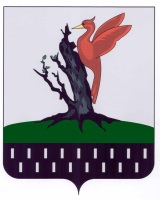 ТАТАРСТАН РЕСПУБЛИКАСЫ«АЛАБУГА РАЙОНЫ» МУНИЦИПАЛЬ БЕРӘМЛЕГЕНЕҢФИНАНС-БЮДҢЕТ ПАЛАТАСЫТынычлык проспекты 12, Алабуга шәhәре, 423630№На№от№Наименование муниципальной программыСумма, тыс. рублей1231Муниципальная программа "Развитие образования в Елабужском муниципальном районе на 2018-2020 годы"1 278 612,72Муниципальная программа "Сохранение, изучение и развитие государственных языков РТ и других языков в ЕМР на 2018-2020 годы"99,73Муниципальная программа "Профилактика терроризма и экстремизма, обеспечение безопасности населения на территории Елабужского муниципального района на 2018-2020 годы"198,44Муниципальная программа "Пожарная безопасность на 2018-2020 годы в ЕМР"2 838,85Муниципальная программа "Формирование здорового образа жизни, снижение потребления алкогольной продукции, пива и табака среди населения в Елабужском муниципальном районе на 2018-2020 годы"29 507,56Муниципальная программа "Профилактика правонарушений и охраны общественного порядка в ЕМР на 2018-2020 годы" (МБУ "Центр "Форпост" ЕМР)3 327,17.Муниципальная программа «Развитие физической культуры и спорта и повышения эффективности реализации молодежной политики ЕМР на 2020 год»350,1ИТОГО:ИТОГО:1 338 569,8Наименование мероприятийПланФактПИК №70 от 03.02.2020г. О выделении денежных средств во исполнении Указа Президента РТ от 25 сентября 2015 года № УП-930 о праздновании 100-летия образования Татарской АССР, в связи с посещением делегации ЕМР г. Нефтекамск РБ 5 февраля 2020 г.212 600,00212 600,00ПИК №76 от 06.02.2020г. Проведение зонального тура Республиканского конкурса «Женщина года. Мужчина года: женский взгляд58 000,0058 000,00ПИК №77 от 06.02.2020г.Опроведении муниципального конкурса профессионального мастерства «Лучший по профессии в ЕМР»549 434,70523 615,00 проведение мероприятия, посвященного Дню защитника Отечества в ЕМР. ПИК №78   от 06.02.2020т244 700,00244 700,00подготовка и проведение праздничных мероприятий, посвященных 75-й годовщине Победы в ВОВ 1941-1945 годов в ЕМР ПИК №122 11.02.2020г.351 324,60351 324,60проведение мероприятия, посвященного выводу Советских войск из Республики Афганистан в ЕМР ПИК №80  от 06.02.20206 510,006 510,00проведение мероприятия по празднованию "Масленицы" в ЕМР ПИК №165 от 25.02.2020г.67 800,0067 800,00проведение мероприятия, посвященного Международному женскому дню 8 марта в ЕМР. ПИК №248 от 26.02.2019г.199 000,00199 000,00ПИК №276 от 26.03.2020г. О выделение денежных средств. Во исполнении указания Президента РТ от 31 мая 2012 года №Пр-1438 «О вручении  персональных поздравлений Президента РФ « ветеранам ВОВ в связи с традиционно считавшимися юбилейными днями рождения,  начиная с 90-летия192 093,95191 628,95ПИК №510/1 от 22.06.2020г. «Проведение митинга, посвященного Дню памяти и скорби в ЕМР»15 345,0015 345,00Подготовка и проведение мероприятия по открытию мемориальных доски елабужанам, чей доблестный труд отмечен высокими государственными наградами в годы ВОВ и празднованием 75-й годовщины Победы в ВОВ в ЕМР. ПИК №588 от 08.07.2020г5 580,005 580,00Подготовка и проведение декады, посвященной празднованию международного Дня пожилых людей в ЕМР в 2020 году в ЕМР. ПИК №859 от 16.09.2020г.37 200,0037 200,00Проведение мероприятий, посвященного Дню памяти жертв политических репрессий в ЕМР. ПИК №998 от 23.10.2020г.23 050,0023 050,00подготовка и проведение мероприятия, посвященного празднованию Дню народного единства в ЕМР. ПИК №1027 от 02 11.2020г6 500,006 500,00подготовка и проведение мероприятия, посвященного празднованию Дню народного единства в ЕМР. ПИК №1027 от 02 11.2020г21 000,0021 000,00подготовка и проведение новогодних мероприятий на территории ЕМР в 2020году ПИК №1137 от 24.11.2020г., в том числе за счет спонсорских средств  -1 968 334,70 рублей 2 854 585,012 577 399,0 ИТОГО4 844 723,264 540 952,55